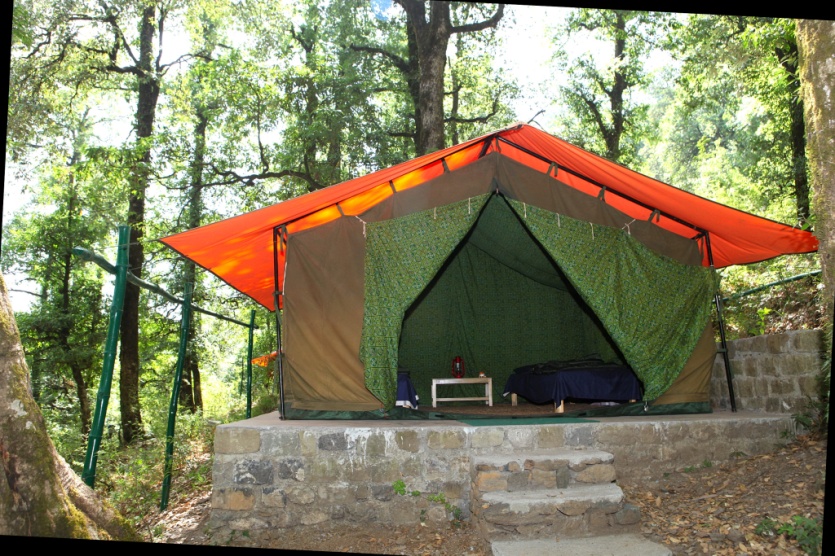 TREKKING IN HIMALAYA PINDARI GLACIER  > ALTITUDE   : 3820 m.                                                                        Duration        : 7 Night 8Days                                                                                                   Ex. Kathgodam                                                                        Season            : April to June & September                                                                                                    To November.PINDPARI & KAFNI GLACIERS   >                            ALTITUDE   : 3820 m. & 3840m.                                                            Duration        : 9 Night 10Days                                                                                           Ex. Kathgodam                                                            Season            : April to June &  Sepember                                                                                                                                                To November.   SUNDERDHUNGA GLACIERS &  MAIKTOLI BASE CAMP >                            ALTITUDE   : 3880 m.                                                             Duration        :  11Night 12Days                                                                                           Ex. Kathgodam                                                            Season            : April to June &  September                                                                                                                                                To November.MILAM GLACIER  > ALTITUDE   : 3872 m.                                                                  Duration        : 11Night 12Days                                                                                               Ex. Kathgodam                                                                  Season            : April to June & September                                                                                             To November. ROOP KUND      > ALTITUDE   : 5029 m.                                                              Duration        : 8Night 9Days                                                                                           Ex. Kathgodam                                                              Season            : April to June & September                                                                                         To November.MILAM GLACIER  >  ALTITUDE   : 3872 m.                                                                     Duration        : 11Night 12Days                                                                                                 Ex. Kathgodam                                                                      Season            : April to June & SeptemberVALLEY OF FLOWERS > ALTITUDE   : 3962 m.                                                                                 Duration        : 6Night 7Days                                                                                                            Ex. Kathgodam                                                                                  Season            : July  to AugustKADARNATH - VASUKITAL> ALTITUDE   : 3962m.                                                                                               Duration        : 7Night 8Days                                                                                                                           Ex. Rishikesh                                                                                               Season            : April to SeptemberTUNGNATH -DEVARIYATAL> ALTITUDE   : 2286m.& 2438m.                                                                                                   Duration        : 6Night 7Days                                                                                                                              Ex. Rishikesh                                                                                                   Season            : April to SeptemberKAURI – PASS TREK>   ALTITUDE   : 4268 m.                                                                                 Duration        : 9Night 10Days                                                                                                            Ex. Rishikesh                                                                                  Season            : April to SeptemberDODITAL TREK>          ALTITUDE   : 3307m.                                                                                 Duration        : 8Night 9Days                                                                                                            Ex. Dehradun                                                                                  Season            : April to SeptemberHAR KI DOON TREK>    ALTITUDE   : 3566m.                                                                                 Duration        : 11Night 12Days                                                                                                            Ex. Dehradun                                                                                  Season            : April to September.                             LOW  ALTITUDE  TREKS  NAINITAL TO KILBURY  >  >    ALTITUDE   :2194m.                                                                                            Duration        : 1Night 2Days                                                                                                                         Ex. Nainital                                                                                            Season            : Round the year.NAINITAL  TO  KUNJKHARAK   >    ALTITUDE   :2650m.                                                                                            Duration        : 3Night 4Days                                                                                                                         Ex. Nainital                                                                                            Season            : Round the year NAINITAL    TO  CORBETT  NATIONAL  PARK >    ALTITUDE   :2194m. & 650m.                                                                                                                                                Duration        : 1Night 2Days                                                                                                                                                                            Ex. Nainital                                                                                                                                                 Season            : Round the year.NAINITAL    TO  RANIKHET  >      ALTITUDE   :2250m. .                                                                                                  Duration        : 5Night 6Days                                                                                                                                 Ex. Nainital                                                                                                    Season            : Round the year.